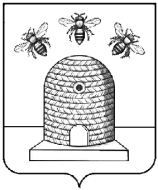 АДМИНИСТРАЦИЯ ГОРОДА ТАМБОВАТАМБОВСКОЙ ОБЛАСТИКОМИТЕТ ОБРАЗОВАНИЯПРИКАЗ04.02.2021                                       г. Тамбов	                                           №101Об организации и проведении муниципального этапа Всероссийского конкурса профессионального мастерства работников сферы дополнительного образования «Сердце отдаю детям» На основании приказа управления образования и науки Тамбовской области от 28.01.2021 №190 «Об организации и проведении регионального этапа Всероссийского конкурса профессионального мастерства работников сферы дополнительного образования «Сердце отдаю детям», с целью создания творческих условий, обеспечивающих непрерывное образование и профессиональный рост педагогов дополнительного образования, ПРИКАЗЫВАЮ: 1. Утвердить Положение об организации и проведении муниципального этапа Всероссийского конкурса профессионального мастерства работников сферы дополнительного образования «Сердце отдаю детям» (далее – Конкурс) (приложение №1).2. Утвердить состав организационного комитета Конкурса                (приложение №2).3. Муниципальному казенному учреждению «Центр сопровождения образовательной деятельности» (Клейменова) организовать и провести Конкурс с 22 февраля по 21 марта 2021 года.4. Директорам муниципальных образовательных организаций обеспечить участие педагогов Конкурсе.5.   Контроль      за      исполнением      настоящего     приказа     возложить на заместителя председателя комитета образования администрации города Тамбова Тамбовской области Л.А. Вановскую.Председателькомитета образования                                                                          Е.Д. Выжимов